Skrimp Shack Food Truck Menu		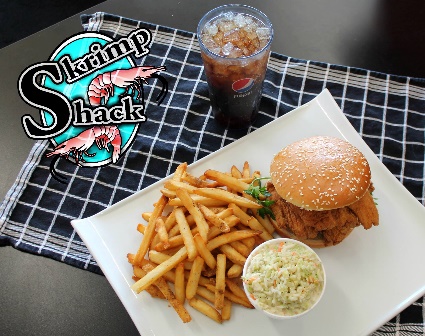 Whiting Sandwich	5- 6 pieces of flaky white meat fish on a sesame seed bun 	$8.50Catfish Sandwich	3-4 meaty filets on a sesame seed bun			$9.00Skrimp Po Boy	15 shrimp on a 6 inch hoagie roll, topped with our special PO sauce	$11.50Skrimp & Crab Po Boy 15 shrimp topped with crab meat on a 6 inch hoagie roll, topped with our special PO Boy sauce									$11.75Skrimp Tacos w/ Po Boy Sauce 2 tacos with filled with 6 shrimp, topped with lettuce, cheese and our special PO sauce									$9.00Make a Combo (incl. side & drink	)					$4.00Skrimp Basket (incl side & drink) 12 large shrimp w/ cocktail sauce, side & drink													$12.50Chicken Basket (incl side & drink) 5 chicken strips w/ PO Boy sauce, side & drink											$9.50A-La-CarteCrab Balls 4 homemade crab filled balls, deep fried & served with cocktail sauce		$5.50French Fries lightly salted, deep fried to a golden brown				$3.00Mac & Cheese creamy white cheddar cheese					$3.00Cole Slaw homemade sweet & tangy							$3.00Drinks: Soda $2.00, Water $1.00Tax not included